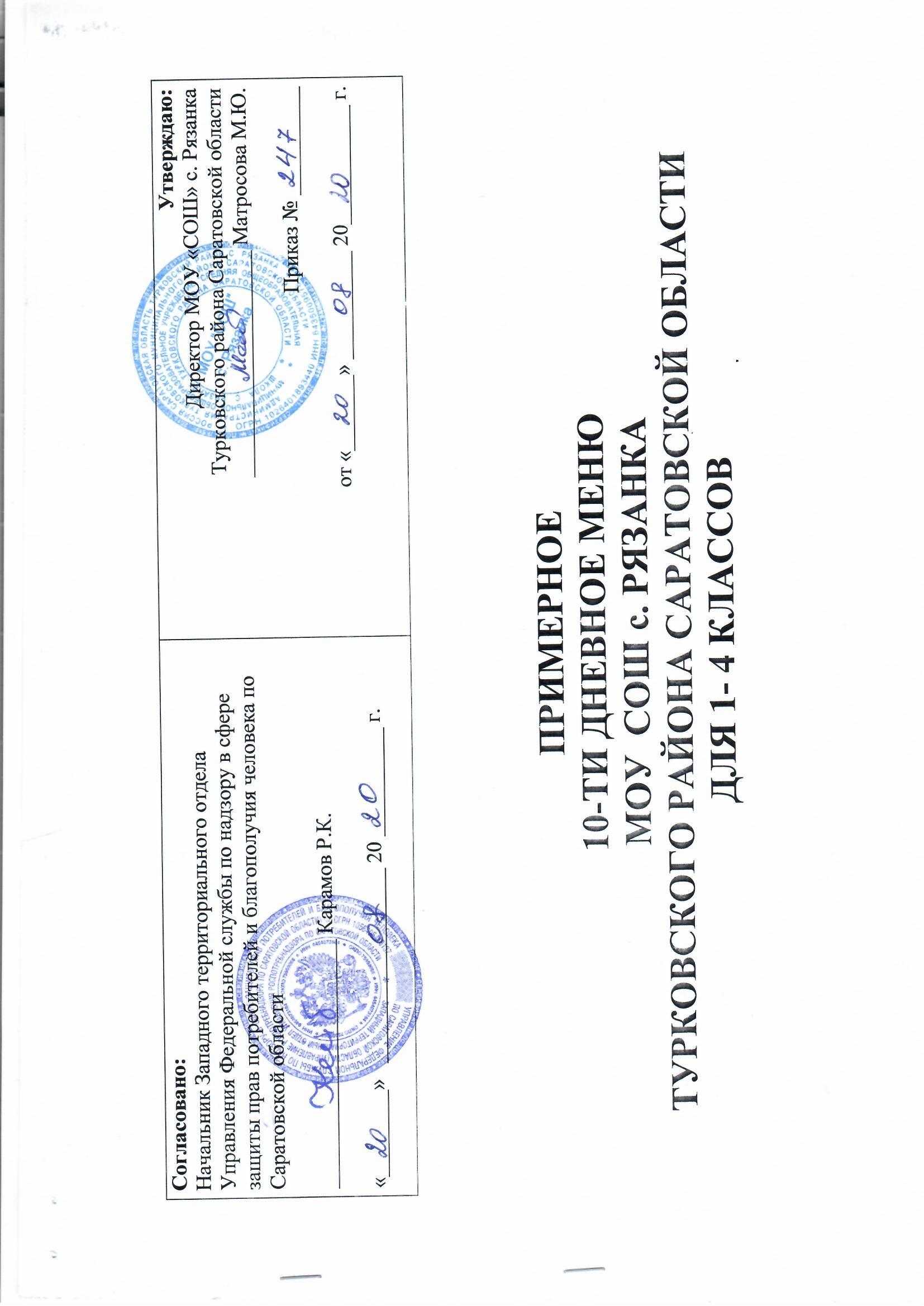 10 дней (1- 4 классы)День 1День 1№ВыходНаименование блюдБелкиЖирыУглеводыЭнергетическая ценностьМинеральные веществаМинеральные веществаМинеральные веществаМинеральные веществаВитаминыВитаминыВитаминыВитаминырецВыходНаименование блюдБелкиЖирыУглеводыЭнергетическая ценностьCаMgPFeABPPCЗАВТРАКЗАВТРАКЗАВТРАКЗАВТРАКЗАВТРАКЗАВТРАКЗАВТРАКЗАВТРАКЗАВТРАКЗАВТРАКЗАВТРАКЗАВТРАКЗАВТРАКЗАВТРАКЗАВТРАК9716  Сыр порционный3,127,5719,57161,310,43,20,000,4600,04450,1к/к30Хлеб пшеничный7,52,951,4262,019,013,065,01,200,050,9034200Чай  с сахаром0,000,004,9919,958,151,790,020,020,000,000,000,00Итог 10,6210,4775,96443,2551,1517,9965,021,6800,00045,90,1ОБЕДОБЕДОБЕДОБЕДОБЕДОБЕДОБЕДОБЕДОБЕДОБЕДОБЕДОБЕДОБЕДОБЕДОБЕД63 1/60Салат из припущенной моркови с курагой11,514,4946,2616,7611,1425,180,7900,0305,88821/250/25/10Борщ на мясном бульоне с капустой и картофелем  1,814,91 125,25 102,50  44,3826,25  53,23 1,190,00 0,05 0,1  10,29202/2031/150Макаронные изделия отварные5,80,08311555,7211530,800,061,30,015293 1/80Птица запеченная  17,6514,584,722154,520,3132,91,62430,0500,023421/200Компот из свежих яблок10181071444100,020,168 2/40Хлеб пшеничныйХлеб ржано-пшеничный1,8013656,416,543,50,500,050,40Итог27,2516,1771,19594,2697,3672,94358,584,71430,211,873,915День 2День 2№ВыходНаименование блюдБелкиЖирыУглеводыЭнергетическая ценностьМинеральные веществаМинеральные веществаМинеральные веществаМинеральные веществаВитаминыВитаминыВитаминыВитаминырецВыходНаименование блюдБелкиЖирыУглеводыЭнергетическая ценностьCаMgPFeABPPCЗАВТРАКЗАВТРАКЗАВТРАКЗАВТРАКЗАВТРАКЗАВТРАКЗАВТРАКЗАВТРАКЗАВТРАКЗАВТРАКЗАВТРАКЗАВТРАКЗАВТРАКЗАВТРАКЗАВТРАК9610Масло сливочное, порционное3,127,5719,57161,3010,400,000,000,460,000,040,000,00к/к30Хлеб пшеничный7,52,951,4262,01913,065,01,20,000,050,9034200Чай  с сахаром0,000,00144,998,151,790,020,020,000,000,000,00Итог 10,6210,4784,97428,2937,5514,7965,021,6800,090,90ОБЕДОБЕДОБЕДОБЕДОБЕДОБЕДОБЕДОБЕДОБЕДОБЕДОБЕДОБЕДОБЕДОБЕДОБЕД53 1/60Салат из свеклы и зеленным горошком, т/о12,514,4946,2616,7611,1425,180,7900,0305,881011/250Суп картофельный с крупой   (пшено)2,182,8414,2991,52426,6567,70,9600,11 008,251451/150Картофель тушеный  с луком3,25,222,88151,36 18 330 1,2000,521,75234 1/80Котлета рыбная11,58,8121024612,31,60,40,010,0200,53491/200Компот из сухофруктов0,609,9812878200,030,040,010,066,8 2/40Хлеб пшеничныйХлеб ржано-пшеничный1,8013656,416,543.50,500,050,40Итог20,2819,3576,64584,12100,1674,59114,482,680,050,220,9643,18День 3День 3№ВыходНаименование блюдБелкиЖирыУглеводыЭнергетическая ценностьМинеральные веществаМинеральные веществаМинеральные веществаМинеральные веществаВитаминыВитаминыВитаминыВитаминырецВыходНаименование блюдБелкиЖирыУглеводыЭнергетическая ценностьCаMgPFeABPPCЗАВТРАК ЗАВТРАК ЗАВТРАК ЗАВТРАК ЗАВТРАК ЗАВТРАК ЗАВТРАК ЗАВТРАК ЗАВТРАК ЗАВТРАК ЗАВТРАК ЗАВТРАК ЗАВТРАК ЗАВТРАК ЗАВТРАК 420Повидло яблочное8,225,211,2698,039,780,000,003,30,000,000,000,00к/к30Хлеб пшеничный7,52,951,4262,019,013,065,01,200,050,90,0034200Чай  с сахаром0,000,004,9928,08,151,790,020,020,000,000,000,00Итог 15,728,167,59988,066,9314,7965,024,5200,050,90ОБЕД ОБЕД ОБЕД ОБЕД ОБЕД ОБЕД ОБЕД ОБЕД ОБЕД ОБЕД ОБЕД ОБЕД ОБЕД ОБЕД ОБЕД 20 1/60Огурец свежий - огурец консервированный0,463,651,4340,3813,117,7824,010,343,8512,30,1412,2104,1051/250/25Суп картофельный с мясными фрикадельками7,295,716,99148,531,940,01129,961,614,950,150,1212,341431/150Рагу овощное 2,44,410,31784232901,200,151,62,53881/200Напиток из шиповника0,40,2191187,43,615,60,4000160 2/40Хлеб пшеничныйХлеб ржано-пшеничный1,8013656,416,543,50,500,050,40100Фрукты свежие0,50,512,837825,014,1718,330,50,000,040,005,0Итог22,1825,6689,96759,88108,41112,49448,679,158,8112,7045,46202,64День 4День 4№ВыходНаименование блюдБелкиЖирыУглеводыЭнергетическая ценностьМинеральные веществаМинеральные веществаМинеральные веществаМинеральные веществаВитаминыВитаминыВитаминыВитаминырецВыходНаименование блюдБелкиЖирыУглеводыЭнергетическая ценностьCаMgPFeABPPCЗАВТРАКЗАВТРАКЗАВТРАКЗАВТРАКЗАВТРАКЗАВТРАКЗАВТРАКЗАВТРАКЗАВТРАКЗАВТРАКЗАВТРАКЗАВТРАКЗАВТРАКЗАВТРАКЗАВТРАКк/к100Булка московская1,50,11047,44,66,616,80,4000,30100200Кофейный напиток1,71,857,654,353,45,96450,0586,40,0170,040,55Итог 3,21,8617,6101,758,012, 5661,80,4586,40,0170,340,55ОБЕД ОБЕД ОБЕД ОБЕД ОБЕД ОБЕД ОБЕД ОБЕД ОБЕД ОБЕД ОБЕД ОБЕД ОБЕД ОБЕД ОБЕД 23 1/60Помидор свежий -  помидор консервированный0,463,651,4340,3813,117,7824,010,343,8512,30,1412,2961/250/25Рассольник ленинградский на курином бульоне3,36,822,6113,323,512,301,300,108,32911/230/80Плов из курицы15,620,343301,538,31878,60,900,051,69,13491/200Компот из сухофруктов0.6016,512878200.150.040,010,066,8 2/40Хлеб пшеничныйХлеб ржано-пшеничный1,8013656,416,543,50,500,050,40Итог21,1630,7596,53648,1888,3162,58166,113,043,8512,512,236,4День 5День 5№ВыходНаименование блюдБелкиЖирыУглеводыЭнергетическая ценностьМинеральные веществаМинеральные веществаМинеральные веществаМинеральные веществаВитаминыВитаминыВитаминыВитаминырецВыходНаименование блюдБелкиЖирыУглеводыЭнергетическая ценностьCаMgPFeABPPCЗАВТРАКЗАВТРАКЗАВТРАКЗАВТРАКЗАВТРАКЗАВТРАКЗАВТРАКЗАВТРАКЗАВТРАКЗАВТРАКЗАВТРАКЗАВТРАКЗАВТРАКЗАВТРАКЗАВТРАКк/к30Печенье 7,511,874,443629002,100,080034200Чай  с сахаром004,9919,958,151,790,020,020000Итог 7,511,879,13455,9537,151,790,022,1200,0800ОБЕДОБЕДОБЕДОБЕДОБЕДОБЕДОБЕДОБЕДОБЕДОБЕДОБЕДОБЕДОБЕДОБЕДОБЕД76 1/60Огурец  свежий -  огурец консервированный0,80,12,6142014420,600,030,0310871/250/10Щи из свежей капусты 1,754,898,4984,7834,6617,838,10,6400,05014,773021/150Каша гречневая рассыпчатая   6,67,241,2227,31,426,81214,500,0201,2229 1/80Рыба тушеная с овощами13,877,856,5315052,1159,71238,460,960,010,103,353431/200Компот из свежих фруктов10181071444100,020,168 2/40Хлеб пшеничныйХлеб ржано-пшеничный1,8013656,416,543,50,500,050,40Итог25,8220,0489,82648,08128,59118,81487,068,20,010,270,5397,32День 6День 6№ВыходНаименование блюдБелкиЖирыУглеводыЭнергетическая ценностьМинеральные веществаМинеральные веществаМинеральные веществаМинеральные веществаВитаминыВитаминыВитаминыВитаминырецВыходНаименование блюдБелкиЖирыУглеводыЭнергетическая ценностьCаMgPFeABPPCЗАВТРАК ЗАВТРАК ЗАВТРАК ЗАВТРАК ЗАВТРАК ЗАВТРАК ЗАВТРАК ЗАВТРАК ЗАВТРАК ЗАВТРАК ЗАВТРАК ЗАВТРАК ЗАВТРАК ЗАВТРАК ЗАВТРАК 60230Вафли 0,84123,2106,20000000034200Чай  с сахаром004,9919,958,151,790,20,0200,0100Итог 0,84128, 19126, 158,151,790,20,0200,0100ОБЕД ОБЕД ОБЕД ОБЕД ОБЕД ОБЕД ОБЕД ОБЕД ОБЕД ОБЕД ОБЕД ОБЕД ОБЕД ОБЕД ОБЕД 73 1/60Икра из  кабачков, т/о1,255,488,789,0831,359,6100,400011,891021/250Суп картофельный с бобовыми на мясном бульоне5,495,2816,33134,7538,0835,387,182,030,23005,812591/230/80Жаркое по домашнему27,537,4721,9526531,165,73,374,030008,713491/200Компот из сухофруктов0,6016,512878200,150,040,010,066,8 2/40Хлеб пшеничныйХлеб ржано-пшеничный1,8013656,416,543,50,500,050,40100Фрукты свежие0,50,512,837825,014,1718,330,50,000,040,005,0Итог 37,1718,7377,31759,83138,93149,28172,387,610,270,100,4638,21День 7День 7№ВыходНаименование блюдБелкиЖирыУглеводыЭнергетическая ценностьМинеральные веществаМинеральные веществаМинеральные веществаМинеральные веществаВитаминыВитаминыВитаминыВитаминырецВыходНаименование блюдБелкиЖирыУглеводыЭнергетическая ценностьCаMgPFeABPPCЗАВТРАКЗАВТРАКЗАВТРАКЗАВТРАКЗАВТРАКЗАВТРАКЗАВТРАКЗАВТРАКЗАВТРАКЗАВТРАКЗАВТРАКЗАВТРАКЗАВТРАКЗАВТРАКЗАВТРАК9716Сыр порционный3,127,5719,57161,310,43,20,000,460,000,04450,1к/к30Хлеб пшеничный7,52,951,4262,019,013,065,01,20,000,050,9034200Чай  с сахаром0,000,004,9919,958,151,790,020,20,000,000,000,00Итог 10,6210,4775,96443,2551,1517,9965,021,680,000,0045,90,1ОБЕДОБЕДОБЕДОБЕДОБЕДОБЕДОБЕДОБЕДОБЕДОБЕДОБЕДОБЕДОБЕДОБЕДОБЕД63 1/60Салат из припущенной моркови с курагой11,514,4946,2616,7611,1425,180,7900,0305,881021/250Суп из овощей с фасолью9,278,6414,6173,9655,9143,7902,20007246 1/80Гуляш из отварной говядины10,28 8,272,64 126,00 1,94 000,76 00,04 00,40 3021/150Каша перловая рассыпчатая2,972,921,14122,412,5812,66103,21000003491/200Компот из сухофруктов0,6016,512878200,150,040,010,066,8 2/40Хлеб пшеничныйХлеб ржано-пшеничный1,8013656,416,543,50,500,050,40Итог25,9213,0569,73535,6298,6592,09191,893,640,040,090,4619,68День 8День 8№ВыходНаименование блюдБелкиЖирыУглеводыЭнергетическая ценностьМинеральные веществаМинеральные веществаМинеральные веществаМинеральные веществаВитаминыВитаминыВитаминыВитаминырецВыходНаименование блюдБелкиЖирыУглеводыЭнергетическая ценностьCаMgPFeABPPCЗАВТРАКЗАВТРАКЗАВТРАКЗАВТРАКЗАВТРАКЗАВТРАКЗАВТРАКЗАВТРАКЗАВТРАКЗАВТРАКЗАВТРАКЗАВТРАКЗАВТРАКЗАВТРАКЗАВТРАК9610 Масло сливочное, порционное3,127,5719,57161,310,40,000,000,460,000,040,000,00к/к30Хлеб пшеничный7,52,951,4262,01913,065,01,20,000,050,90,0034200Чай  сахаром0,000,0014,04,998,151,790,020,020,000,000,000,00Итог 10,6210,4784,97428,2937,5514,7965,021,680,000,090,90ОБЕД ОБЕД ОБЕД ОБЕД ОБЕД ОБЕД ОБЕД ОБЕД ОБЕД ОБЕД ОБЕД ОБЕД ОБЕД ОБЕД ОБЕД 14 1/60Помидор  свежий   - помидор консервированный 1,10,23,8241413,4260,7200,040,043108-1091/250/50Суп картофельный с клецками5,495,2816,33134,7538,0835,387,182,030,23005,812871/200/50Ленивые голубцы23,3821,2544,61451,2556,3859,38249,132,74600003881/200Напиток из шиповника0,40,2191187,43,615,60,4000160 2/40Хлеб пшеничныйХлеб ржано-пшеничный1,8013656,416,543.50,500,050,40Итог32,1726,9396,74793122,26128,18377,916,3960,230,090,44168,81День 9День 9№ВыходНаименование блюдБелкиЖирыУглеводыЭнергетическая ценностьМинеральные веществаМинеральные веществаМинеральные веществаМинеральные веществаВитаминыВитаминыВитаминыВитаминырецВыходНаименование блюдБелкиЖирыУглеводыЭнергетическая ценностьCаMgPFeABPPCЗАВТРАКЗАВТРАКЗАВТРАКЗАВТРАКЗАВТРАКЗАВТРАКЗАВТРАКЗАВТРАКЗАВТРАКЗАВТРАКЗАВТРАКЗАВТРАКЗАВТРАКЗАВТРАКЗАВТРАК420Повидло яблочное8,225,211,2698,039,780,000,003,30,000,000,000,00к/к30Хлеб пшеничный7,52,951,4262,019,013,065,01,20,000,050,90,0034200Чай  с сахаром0,000,004,9928,08,151,790,020,020,000,000,000,00Итог 15,728,167,5998866,9314,7965,024,520,000,050,90,00ОБЕДОБЕДОБЕДОБЕДОБЕДОБЕДОБЕДОБЕДОБЕДОБЕДОБЕДОБЕДОБЕДОБЕДОБЕД73 1/60Икра из  кабачков, т/о1,255,488,789,0831,359,6100,400011,89821/250/10Борщ с капустой намясом бульоне 1,814,91125,25102,544,3826,2553,231,1900,050,0110,292031/150Макаронные изделия отварные 5,80,08311555,7211530,800,061,30,015268 1/80Котлета мясная (из мяса говядины)18,814,112,519114,35,317,10,10,040,031,63,23491/200Компот из сухофруктов0,6016,512878200,150,040,010,066,8 2/40Хлеб пшеничныйХлеб ржано-пшеничный1,8013656,416,543,50,500,050,40Итог30,0624,57206,95730,58109,1386,66286,833,140,080,23,3732,195День 10День 10№ВыходНаименование блюдБелкиЖирыУглеводыЭнергетическая ценностьМинеральные веществаМинеральные веществаМинеральные веществаМинеральные веществаВитаминыВитаминыВитаминыВитаминырецВыходНаименование блюдБелкиЖирыУглеводыЭнергетическая ценностьCаMgPFeABPPCЗАВТРАКЗАВТРАКЗАВТРАКЗАВТРАКЗАВТРАКЗАВТРАКЗАВТРАКЗАВТРАКЗАВТРАКЗАВТРАКЗАВТРАКЗАВТРАКЗАВТРАКЗАВТРАКЗАВТРАКк/к100Булка московская1,50,11047,44,66,616,80,4000,30100200Кофейный напиток1,71,857,654,353,45,9645,00,0586,40,0170,040,55Итог 3,21,8617,6101,758,012,5661,80,4586,40,0170,340,55ОБЕДОБЕДОБЕДОБЕДОБЕДОБЕДОБЕДОБЕДОБЕДОБЕДОБЕДОБЕДОБЕДОБЕДОБЕД76 1/60Огурец свежий -  огурец консервированный0,80,12,6142014420,600,030,0310113/1141/250Суп-лапша2,215,0611,92120,2519,70,30,50,580,020,050,0150,53021/150Каша гречневая рассыпчатая с сливочным маслом 6,67,241,2227,31,426,81214,500,0201,2234 1/80Котлета рыбная11,58,8121024612,31,60,40,010,0200,53491/200Компот из сухофруктов0,6016,512878200,150,040,010,066,8 2/40Хлеб пшеничный Хлеб ржано-пшеничный1,8013656,416,543,50,500,050,40Итог23,5121,1697,22656,55100,5257,9228,66,730,070,180,50519